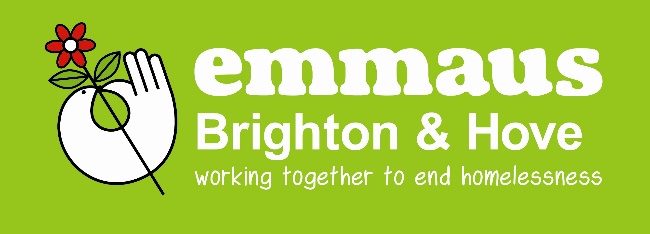 Support Emmaus Brighton & HoveIf you would like to make a donation to help support the work of Emmaus Brighton & Hove, you can do so by the following means:Visit  https://localgiving.org/charity/emmausbrighton/ make a one off donation or set up a regular monthly donationYou can make a Bank Transfer directly to our account:Account name: Sussex EmmausSort Code: 40-52-40A/c no: 00008042………………………………………………………………………………………………If you prefer you can donate by chequeI enclose a cheque for £_______  (please make cheque payable to Sussex Emmaus)If you would like to Gift Aid your donation, please complete the Gift Aid Declaration below.Please complete if you are a tax payerI want the charity to treat this donation and all future donations until further notice as Gift Aid donations.Title ______ First Name(s) _________________________Surname________________________________________Home Address___________________________________________________________ Postcode _______________Signature ___________________Date _______________Notes:You must pay an amount of income tax and/or capital gains tax at least equal to the tax that the charity reclaims on your donations in the tax year.You can cancel this declaration at any time by notifying us.If in future your circumstances change and you can no longer pay tax on your income or capital gains equal to the tax that the charity reclaims, you can cancel your declaration.If you pay tax at the higher rate you can claim further tax relief in your Self Assessment tax return.If you are unsure whether your donations qualify for Gift Aid tax relief please contact us or ask your local tax office for leaflet IR113 Gift Aid.Please notify us if you change your name or addressPlease return this form to:Emmaus Brighton & Hove, Drove Road, Portslade, BN41 2PAWebsite Data Protection: Sussex Emmaus is registered with the Information Commissioner’s Office and will process all personal information fairly and lawfully and for a specified purpose. If you have any queries regarding data protection or if you no longer wish to hear from us please contact us.Emmaus Brighton & Hove is a community of Sussex Emmaus which is a company limited by guarantee No. 3130876 and a Registered Charity No: 1053354